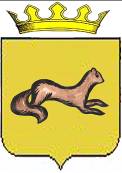 КОНТРОЛЬНО-СЧЕТНЫЙ ОРГАН ОБОЯНСКОГО РАЙОНАКУРСКОЙ ОБЛАСТИ306230, Курская обл., г. Обоянь, ул. Шмидта д.6, kso4616@rambler.ruЗАКЛЮЧЕНИЕ №11по результатам финансово-экономической экспертизы проекта постановления Администрации Обоянского района Курской области «О внесении изменений в Постановление Администрации Обоянского района Курской области от 01.11.2016 №437» г. Обоянь                                                                                                28 февраля 2017 г.	Основания для проведения экспертно-аналитического мероприятия: Федеральный Закон от 07 февраля 2011г. № 6-ФЗ «Об общих принципах организации и деятельности контрольно-счетных органов субъектов Российской Федерации и муниципальных образований», Решение Представительного Собрания Обоянского района Курской области от 29 марта 2013 г. № 2/23-II «О создании Контрольно-счетного органа Обоянского района Курской области и об утверждении Положения о Контрольно-счетном органе Обоянского района Курской области», Приказ №75 от 23.12.2016 «Об утверждении плана деятельности Контрольно-счетного органа Обоянского района Курской области на 2017 год», Приказ председателя Контрольно-счетного органа Обоянского района Курской области №6 от 27.02.2017 «О проведении экспертизы проекта Постановления Администрации Обоянского района Курской области».	Цель экспертно-аналитического мероприятия: Проведение экспертизы проекта Постановления Администрации Обоянского района Курской области «О внесении изменений в Постановление Администрации Обоянского района Курской области от 01.11.2016 №437».	Предмет экспертно-аналитического мероприятия: Проект Постановления Администрации Обоянского района Курской области «О внесении изменений в Постановление Администрации Обоянского района Курской области от 01.11.2016 №437».Срок проведения: с 27.02.2017 года по 28.02.2017 года. Исполнители экспертно-аналитического мероприятия: Председатель Контрольно-счетного органа Обоянского района Курской области – Шеверев Сергей Николаевич.Ведущий инспектор Контрольно-счетного органа Обоянского района Курской области - Климова Любовь Вячеславовна.Общие сведения об объекте экспертизы:	Проект постановления Администрации Обоянского района Курской области «О внесении изменений в Постановление Администрации Обоянского района Курской области от 01.11.2016 №437», направлен в Контрольно-счетный орган Обоянского района Курской области ответственным исполнителем – отделом промышленности, строительства, транспорта, связи, ЖКХ, архитектуры и градостроительства Администрации Обоянского района 20.02.2017 (сопроводительное письмо №03-05-01-59/570 от 17.02.2017).В ходе проведения экспертизы выявлено:	Проект постановления Администрации Обоянского района Курской области «О внесении изменений в Постановление Администрации Обоянского района Курской области от 01.11.2016 №437», разработан в соответствии с решением Представительного Собрания Обоянского района Курской области от 22.12.2016 №12/60-III «О бюджете муниципального района «Обоянский район» Курской области на 2017 год и на плановый период 2018 и 2019 годов» (в редакции от 16.02.2017).Представленный для экспертизы проект постановления Администрации Обоянского района Курской области предусматривает внесение изменений в муниципальную программу «Обеспечение доступным и комфортным жильем и коммунальными услугами граждан в Обоянском районе Курской области на 2017-2019 годы»».В соответствии с Решением Представительного Собрания Обоянского района Курской области от 22.12.2016 №12/60-III «О бюджете муниципального района «Обоянский район» Курской области на 2017 год и на плановый период 2018 и 2019 годов» (в редакции от 16.02.2017), объем бюджетных ассигнований предусмотренных по ЦСР 0700000000 «Муниципальная программа «Обеспечение доступным и комфортным жильем и коммунальными услугами граждан в Обоянском районе Курской области на 2017-2019 годы»», составляет 7910,5 тыс. руб. в том числе:- на 2017 год 3022,5 тыс. руб.;- на 2018 год 2444,0 тыс. руб.; - на 2019 год 2444,0  тыс. руб.. Представленный проект предполагает утверждение общей суммы бюджетных ассигнований на реализацию мероприятий программы в размере 13988,5 руб., что не соответствует Решению о местном бюджете.Представленная для экспертизы муниципальная программа предполагает внести изменения в следующие подпрограммы:1. «Обеспечение качественными услугами ЖКХ населения в Обоянском районе Курской области» муниципальной программы муниципального района «Обоянский район» Курской области «Обеспечение доступным и комфортным жильем и коммунальными услугами граждан в Обоянском районе Курской области на 2017-2019 годы»».В соответствии с Решением Представительного Собрания Обоянского района Курской области от 22.12.2016 №12/60-III «О бюджете муниципального района «Обоянский район» Курской области на 2017 год и на плановый период 2018 и 2019 годов» (в редакции от 16.02.2017), запланированный объем расходов по ЦСР 0720000000 «Подпрограмма «Создание условий для обеспечения доступным и комфортным жильем граждан в Обоянском районе Курской области» муниципальной программы муниципального района «Обоянский район» Курской области «Обеспечение доступным и комфортным жильем и коммунальными услугами граждан в Обоянском районе Курской области на 2017-2019 годы»», составляет 1906,0 тыс. руб., в том числе:- на 2017 год 826,0 тыс. руб.;- на 2018 год 540,0 тыс. руб.;- на 2019 год 540,0 тыс. руб..В тоже время, проект предполагает утверждение общей суммы бюджетных ассигнований на реализацию мероприятий указанной подпрограммы в размере 6092,0 руб., что не соответствует Решению о местном бюджете.Также представленный проект постановления не содержит наименование изменяемой подпрограммы.ВыводыКонтрольно-счетный орган Обоянского района Курской области предлагает Администрации Обоянского района Курской области учесть замечания, изложенные в настоящем экспертном заключении.Председатель Контрольно-счетного органаОбоянского района Курской области                                                        С. Н. Шеверев 